2024 Annual Assessor SchoolJuly 29th – August 2ndBrookings, SDHotel Accommodations A block of rooms has been reserved at the Comfort Suites University, 929 25th Ave. Brookings, SD. To reserve a room(s), contact general manager, Lori:1-605-520-9207 or lori@den-wil.comRoom rates will be $75.  The block is under “SDAAO”. You can work with Lori to set up direct billing and tax-exempt credit card booking if needed.RegistrationComplete the form on the last page and return along with tuition payment to the SDAAO Treasurer. Do not return the registration form without the tuition. Please keep a copy of your registration form for your records. Tuition for SDAAO members and SD county personnel: $500Course 1 – Rural Property Rights & Topics Related to AppraisalSee attached tentative schedule.Instructor: Ryan McKnight, Brian Gatzke, Dr. Ujah Nacasius, and other speakersPrerequisite: noneRequired Texts: None Cost: $500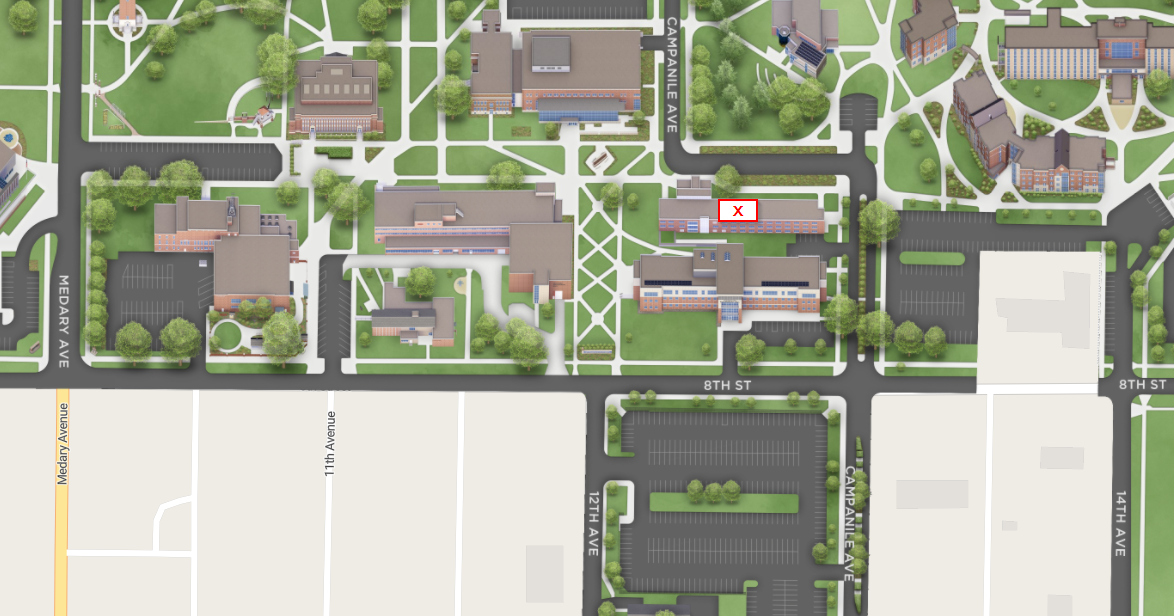 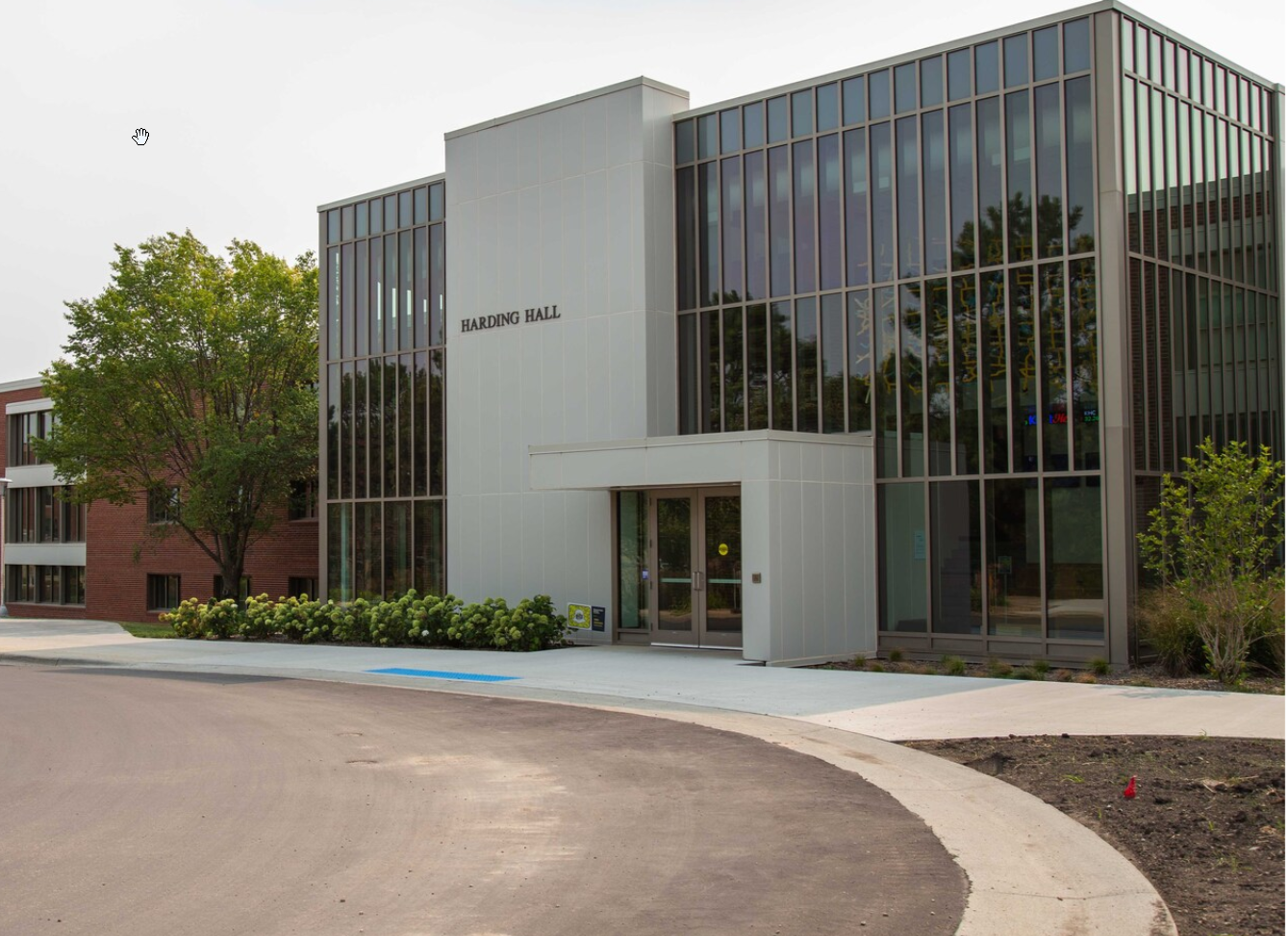 Class Location: SDSU CampusSDSU CampusHarding HallRoom 0025Brookings, SDClass Schedule: Monday through ThursdayAll classes will begin at 8:00 am and adjourn at 4:00 pm. All classes will test on Friday morning starting at 8:00 AM. There are breaks in the morning and afternoon where coffee and refreshments will be provided. MealsAll school participants are responsible for their own meals. School RulesAttendanceStudents are required to attend all sessions of the course they are taking. Roll will be taken in the classes and those students absent from any session will have points deducted from their test score. If the student has been absent from more than one session, credit for the school may be withheld and the student’s supervisor may be notified. Cell Phones Please observe these common cell phone courtesies:Have the phone turned off or to silent in the classroom.If you must take or place a call, do not do so in the classroom or in the hallway directly outside of the classroomsCalculators on phones are not allowed during testsRequired Texts and Class MaterialsAll course material will be provided unless otherwise noted. Students are responsible for bringing the “required texts” listed for their respective course. If you need assistance in acquiring a text, contact the Department of Revenue. In addition to the required texts, students should bring a calculator the student is familiar withcell phone calculators are not allowed during testspencils, note pad, and other items normally used in classCourse TestsNo early tests will be allowed. Make up tests will be allowed only in accordance with the test policies laid out in administrative rule. Consult ARSD 64:02:03:19 for complete explanation of rules on testing and re-testing courses at the annual schools. 2024 Annual Assessor SchoolMake all checks payable to SDAAOTuition is $500  Mail registration and payment to:	SDAAO	C/O Rhea Crane	1300 Sherman St, Ste 222Sturgis, SD  57785STUDENT NAME (print or type)CourseAmountsubmitting1.2.3.4.5.6.7.8.TOTAL AMOUNT DUE:$